Alla Prefettura di Pisa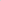 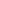 ammincontabile.prefpi@pec.interno.it MANIFESTAZIONE DI INTERESSEAVVISO ESPLORATIVO VOLTO ALL’INDIVIDUAZIONE DI OPERATORI ECONOMICI PER L’AFFIDAMENTO D’URGENZA DEI SERVIZI DI ACCOGLIENZA E ASSISTENZA IN FAVORE DI CITTADINI UCRAINI IN RELAZIONE ALL’EMERGENZA BELLICA.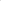 Il sottoscritto NOME____________________COGNOME_____________________________________Nato a________ il _______ residente a ______________________ via ___________________________In qualità di legale rappresentante del ______________________________________________________Natura Giuridica:______________________________________________________________________Sede legale:__________________________________________________________________________Codice fiscale________________________________________________________________________Indirizzo ____________________________________________________________________________tel. ___________ cell. ________________ PEC _____________________________________________in relazione all’avviso  pari oggetto di codesta Prefettura  D I C H I A R Aai sensi degli articoli 46 e 47 del D.P.R. 28 dicembre 2000, n.445 e consapevole delle sanzioni penali previste dall’art.76 del medesimo D.P.R. 445/2000 per le ipotesi di falsità in atti e dichiarazioni mendaci ivi indicate:di essere disponibile ad eseguire le prestazioni di accoglienza in oggetto, con l’impegno di mettere a disposizione un numero totale di __________  posti destinabili all’accoglienza di cittadini ucraini così distribuiti presso la/le seguente/i struttura/e:Comune/Via/Civico……. (indicare indirizzo completo)Censita al CU con gli estremi fg/part./cat……..Proprietario………(indicare i dati anagrafici completi del proprietario, il CF e l’indirizzo di residenza)N° posti di accoglienza …………………..(indicare la capienza massima)Comune/Via/Civico……. (indicare indirizzo completo)Censita al CU con gli estremi fg/part./cat……..Proprietario………(indicare i dati anagrafici completi del proprietario, il CF e l’indirizzo di residenza)N° posti di accoglienza …………………..(indicare la capienza massima)di non incorrere in nessuna delle cause di esclusione previste dall’art. 80 del D.Lgs. 50/2016 ai fini della partecipazione agli appalti pubblici; di essere consapevole che la presente richiesta, non costituisce proposta contrattuale e non vincola in alcun modo l’Amministrazione che sarà libera di avviare anche altre procedure e che la stessa Amministrazione si riserva di interrompere in qualsiasi momento il procedimento avviato, senza che i soggetti richiedenti possano vantare alcuna pretesa.Luogo ___________, data ____________                      Firma del legale rappresentante Allega la fotocopia del documento d’identità in corso di validità. 